DATUM: Četrtek, 14. 05. 2020PREDMET: SLJ – 2 uriRAZRED: 6. aSPOZNAVAMNAVODILA ZA DELOMOJI IZDELKIDRAMATIKAPravopis in slovnica – utrjevanjeDomače branjeDober dan! 1. Kaj pomaga, drugo znati, temu, ki ne zna pisatiDogovor na video seji: reševanje nalog v SDZ.Naloge: od 10. do 19.Rešitve pošljem v ponedeljek.2.Domače branjePriprava na zaključek predstavitve.Utrjuješ znanje iz pravopisa in slovnice.Pripravi SDZ in nadaljuj z reševanjem nalog.Po dogovoru na video seji:Poistovetenje z enim od osrednjih likov: – opiši njeno, njegovo    osebnost, ravnanje – dodaj utemeljitve za      ravnanja.Pripravi si MV za zapis prvoosebne pripovedi.DRAMATIKAPravopis in slovnica – utrjevanjeDomače branjeDober dan! 1. Kaj pomaga, drugo znati, temu, ki ne zna pisatiDogovor na video seji: reševanje nalog v SDZ.Naloge: od 10. do 19.Rešitve pošljem v ponedeljek.2.Domače branjePriprava na zaključek predstavitve.Utrjuješ znanje iz pravopisa in slovnice.Pripravi SDZ in nadaljuj z reševanjem nalog.Po dogovoru na video seji:Poistovetenje z enim od osrednjih likov: – opiši njeno, njegovo    osebnost, ravnanje – dodaj utemeljitve za      ravnanja.Pripravi si MV za zapis prvoosebne pripovedi.NAMENI UČENJA – Učim se:Ob ogledu slediti dogajanju, ločiti glavno vlogo od drugih vlog,po video zvočnih informacijah si oblikovati predstavo književnih oseb (njihovih osebnostnih lastnosti, motivov za njihovo ravnanje),povzemati, kaj se ji je zgodilo.Odpravljanja pravopisnih, oblikoslovnih, skladenjskih in slogovnih pomanjkljivostih v povedih.KRITERIJI USPEŠNOSTI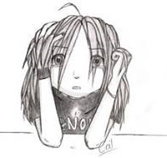 Uspešen/-a bom, ko bom:Poskusi s samostojnim oblikovanjem kriterijev uspešnosti.Uspešno delo ti želim.M. AnzelcOVREDNOTI SVOJE DELO:Kaj sem se danes učil/-a? Kaj mi je šlo dobro? Bi kaj želel/-a predlagati? V zvezek:zapiši – samoevalviraj – razmišljaj.(Odgovarjaš na vprašanja vrednotenja svojega dela.)